السيرة الذاتية                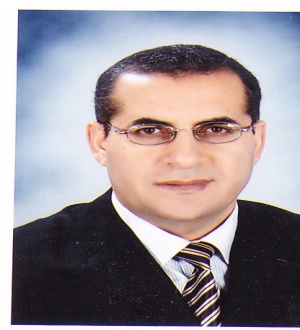 الاسم : الأستاذ/ الدكتور السيد كمال ريشةبسم الله الرحمن الرحيم *المهنة /أستاذ ورئيس قسم علم النفس بكلية الآداب جامعة أسيوط ورئيس هدف القيادة والجودة بالكلية ,سابقا واستاذ علم النفس بكلية الآداب بجامعة بنها التخصص الدقيق / علم النفس الاكلينيكى (فئات خاصة) 
تاريخ الميلاد : 2-3-1964م                العنوان : 46 ش النادي – برج الحمزاوي – الدور الرابع علوي شقة (6 )– طنطا غربية .ت : 0403343406 منزل                     -             المحمول :01273083218 الموقف من التجنيد معافى نهائي                -           عدد الأبناء ( أثنين )الحالة الاجتماعية : متزوج ولدي اثنان من الابناء (محمد) ،(آية )المؤهل العلمي : ـ دكتوراه في  علم النفس تخصص دقيق فئات خاصة(إعاقة عقلية )وقد تم  اختياري في الجمعية النسائية لإلقاء محاضرات وندوات  وتدريب, عن التربية الخاصة في جامعة اسيوط  ومركز الدكتور جمال ابو العزايم للاعاقة  بالعاشر من رمضان بالقاهرة. ليسانس الاداب علم النفس  جامعة طنطاـ  تمهيدى الماجستير من جامعة عين شمسماجستيرمن جامعة طنطا بالاشتراك مع الدكتور جمال ابو العزايم رئيس الاتحاد العالمى للصحة النفسية ورئيس مجلس ادارة مركز ابو العزايم للاعاقة والطب النفسىدكتوراة من جامعة طنطا بالاشتراك مع الأستاذ الدكتور / محى الدين حسين استاذ علم النفس بكلية الآداب  جامعة القاهرةـ شهادة إتقان اللغة الانجليزية ( تويفل ) من مركز الخدمة العامة والتنمية الاجتماعية جامعة عين شمس وذلك بتقدير (664 ) عام 1998م .- دورة اللغة الانجليزية المستوي ( A ) بكلية التربية جامعة طنطا في الفترة 
من 17 /10: 16 /12 /1998م – دورة أصول التدريس العامة من كلية التربية جامعو أسيوط عام 1999م .    -  دورة أصول التدريس العامة والخاصة في الفترة من 8: 18-5 – 1999م بمركز الدراسات العليا والبحوث بجامعة أسيوط .– دورة تدريبية في مجال التخلف العقلي وذلك بمستشفي د / جمال أبو العزايم للطب النفسي بالقاهرة بتقدير " ممتاز " عام 1991م .- دورة تدريبية عن العلاج بالعمل والترفية قدمتها المعالجة الأمريكية السيدة / أليس آرثر -  وذلك بمستشفي بهمان بالقاهرة في 1993م .– مؤتمر الإعاقة الأول بمصر عام 1995 قد شاركنا بالحضور فقط .– دورة التربية الخاصة " ضعيف عقلي وصمم " وذلك بمركز الإرشاد النفسي بكلية التربية جامعة عين شمس بتقدير " ممتاز " عام 1996م .– دورة الإرشاد النفس والتربوي وذلك بمستشفي د / جمال أبو العزم للطب النفسي بالقاهرة بتقدير " ممتاز " عام 1996م .. منتدى التجمع بحقوق المعاق بالجمعية النسائية بجامعة أسيوط للتنمية 
في 17 /9/2003م بعنوان دمج المعاق بين النظرية والتطبيق . - دورة تدربيه في مناهج البحث العلمي في العلوم الاجتماعية بمركز دراسات وبحوث الدول النامية في الفترة من 6 :11/3/2004م بكلية الاقتصاد والعلوم السياسية جامعة القاهرة . -دورة تصميم المقررات في الفترة من 3:1 /7 /2007 م بمشروع تنمية قدرات أعضاء هيئة التدريس والقيادات بجامعة أسيوط.- دورة استخدام التكنولوجيا في التدريس في الفترة من3:1 /7/2007م بمشروع تنمية قدرات أعضاء هيئة التدريس والقيادات بجامعة أسيوط.- دورة " التدريس للأعداد الكبيرة والتدريس المصغر " في الفترة من 9:7 /7 /2007م بمشروع تنمية قدرات أعضاء هيئة التدريس والقيادات بجامعة أسيوط.- دورة "تقيم التدريس في الفترة من 7 / 7 /2007م بمشروع تنمية قدرات أعضاء هيئة التدريس .- دورة اقتصاديات تسويق وتمويل البحوث العلمية في الفترة من 10 : 12 /7 /2007م مشروع تنمية قدرات أعضاء هيئة التدريس والقيادات جامعة أسيوط .- دورة تدربيه بعنوان How To Complete For Resarch Found  في الفترة 23:21/3/2009م بمركز تنمية قدرات أعضاء هيئة التدريس والقيادات بجامعة أسيوط .- دورة معايير الجودة في العملية التدريسية في الفترة من 20-22 /3/2010م .- دورة معايير الجودة في العملية التدريسية في الفترة من 30-31 /3/2010م .- دورة عن " التقويم الذاتي المؤسسي لمؤسسات التعليم العالي " في الفترة من 18/12- 22/12/ 2010م  .- دورة عن التخطيط الاستراتيجي في الفترة من 17:19 /4/2010م .- الدورة التأسيسية للعلاج المعرفي السلوكي فى الفترة من 26 /11 /الى 13/12/2013 بالجمعية المصرية للمعالجيين النفسيين بالقاهرة .- دورة العلاج المعرفي السلوكي للأكتئاب فى الفترة من 26 /12 /الى 14/1/2014 بالجمعية المصرية للمعالجيين النفسيين بالقاهرة .-- دورة العلاج المعرفي السلوكي للوسواس القهرى فى الفترة من 16 /1 /الى 2/2/2014 بالجمعية المصرية للمعالجيين النفسيين بالقاهرة .العمل الحالي :أستاذ بقسم علم النفس  بكلية الآداب بجامعة بنها - مقرر هدف المشاركة المجتمعية وتنمية البيئة لمشروع التطوير المستمر والتأهيل للاعتماد لوزارة التعليم العالي بجمهورية مصر العربية  CIQAP عام 2010ـ مقرر هدف القيادة والحوكمة لمشروع التطوير المستمر والتأهيل للاعتماد لوزارة التعليم العالي بجمهورية مصر العربية  CIQAP عام 2011 وحتى الان 1-عضو الجمعية المصرية لمكافحة التدخين بمحافظة أسيوط اعتباراً من 1/1/2011م2- عضولجنة شئون الطلاب بكلية الآداب جامعة أسيوط اعتبارا من 1/4/20133- عضو مجلس كلية الآداب جامعة أسيوط 4-عضو في الجمعية المصرية للمعالجين النفسيين5-عضو في الجميعة النسائية بأسيوط6- عضو رابطة الاخصائيين بالقاهرة (رانم)7-عضو الجمعية المصرية للدراسات النفسية8- عضو جمعية السلوك البيئى بجامعة طنطا9- عضو في الاتحاد العربي لرعاية وتأهيل المعوقين.10- عضو في مجلس العالم الإسلامي للإعاقة.النشاطات الأخرىتأليف بعض المؤلفات الخاصة عن المعاقين مثل: ـ  (( سيكولوجية الفئات الخاصة))ـ مسيرتي والتربية الخاصة ( معاناتي والتربية الخاصة ) لمدة 25 عام- مؤتمر الإرشاد النفسي والتنمية البشرية في الفترة 1-3 /12/1998م بمركز الإرشاد النفسي جامعة عين شمس .10– مؤتمر الإعاقة الذهنية بكلية التربية بجامعة المنصورة من الفترة 3:1 أبريل عام 1998 قد شاركنا الحضور فقط .13- شهادة تقدير مؤتمر الاتحاد العربي للوقاية من الإدمان في الفترة 19 /6/ 1999 م بنادي المقاولون العرب .14– مؤتمر معهد الدراسات العليا للطفولة بعنوان "معا من أجل مستقبل أفضل لأطفالنا "في الفترة 25 – 27 مارس 2000 قد شاركنا بالحضور فقط .15- المؤتمر الثالث للمرأة والبحث العلمي والتنمية في جنوب مصر جامعة أسيوط في الفترة من 3-5 /4 / 2001 م .  16- حضور مؤتمر تربية الموهوبين والمتفوقين المدخل إلي عصر التميز والإبداع في الفترة من 14 :15 /12/2002م جامعة أسيوط .19- شهادة تقدير من اتحاد طلاب كلية الآداب وإدارة رعاية الشباب بجامعة أسيوط علي النجاح البارز في رائد لجنة الجوالة والخدمة العامة في العام الجامعي 2002 /2003م .20– مؤتمر جامعة الأزهر كلية الدراسات الإنسانية / فرع البنات بعنوان الدراسات الإنسانية والقضايا المعاصرة وقد شاركنا ببحث مع أ.د/ عبد السلام الشيخ أستاذ علم النفس بجامعة طنطا بحث بعنوان " اضطرابات السلوك الخارجي للاتزان الحركي والانتباه وزمن رد الفعل كمؤشرات لموضوعية الشلل المخي لذوي الاحتياجات الخاصة " في الفترة من 29 – 30 ابريل 2003 .21- شهادة تقدير من اتحاد طلاب كلية الآداب وإدارة رعاية الشباب بجامعة أسيوط علي النجاح البارز في رائد لجنة الجوالة والخدمة العامة في العام الجامعي 2003 /2004م .22- منتدى التجمع بحقوق المعاق بالجمعية النسائية بجامعة أسيوط للتنمية 
في 17 /9/2003م بعنوان دمج المعاق بين النظرية والتطبيق .23– مؤتمر العربي الأولي ( الإعاقة الذهنية بين التجنب والرعاية ) من الفترة 13 – 14 يناير 2004 بجامعة أسيوط ببحث عن موضوع إضرابات بعض المهارات الأساسية وعلاقتها بالسلوك التوافقي للأطفال من ذوي الاحتياجات الخاصة . 25- مؤتمر جامعة طنطا قسم علم النفس بكلية الآداب بعنوان السلوك الصحي وتحديات العصر في الفترة من 27 : 29 /4 /2004 م .،وعام 2013 فى الفترة من  9:6/4/2013 . 26– مؤتمر الجمعية المصرية للدراسات النفسية في الفترة من 30 /1 حتي 1 /2/2005م بحث بعنوان " الاضطرابات النفسية والسلوكية وعلاقتها بالقدرات العقلية وتأكيد الذات لدي الأطفال المعاقين سمعياً .27- المؤتمر الدولي الأول بعنوان تنمية السلوك البشري بقسم علم النفس بكلية الآداب جامعة طنطا في الفترة من 26 :28/4/2005 م .28- شهادة مشاركة في الأسبوع الثقافي و الرياضي الأول بكلية الآداب جامعة تعز بالجمهورية اليمنية للعام الجامعي 2005/2006 م .29- شهادة خبرة من مستشفي الأمراض النفسية والعصبية بمستشفي تعز في الفترة 
من 2005 /2008م .30- شهادة خبرة من كلية التربية والعلوم والآداب بالتربية فرع جامعة تعز لتدريس علم نفس النمو وعلم النفس التربوي من عام2008:2005 م .31- شهادة تقدير في فعاليات الموسم الثقافي بكلية الآداب بجامعة تعز بالجمهورية اليمنية عام 2006-2007 م .32- شهادة تقدير من قسم الإرشاد النفسي بكلية التربية جامعة تعز بالجمهورية اليمنية .  33- شهادة تقدير من كلية الآداب جامعة تعز في فعاليات الموسم الثقافي في الفترة 17 :21 /5/2006-2008م .      34- شهادة تقدير من مركز الإرشاد والبحوث النفسية بتعز بالجمهورية اليمنية في فعاليات ورشة العمل في أساسيات التشخيص في الفترة 27:26/1/2008م.35- مؤتمر الجمعية المصرية لدراسات النفسية في الفترة من 17:15/2/2010م  ببحث بعنوان الاحتراق النفسي والرضا عن الحياة لدي معلمي ذوي الاحتياجات الخاصة وعلاقتها ببعض المتغيرات بالمجلة المصرية لدراسات النفسية فبراير 2010م .36 -مؤتمر الإقليمي الثاني لرابطة الأخصائيين النفسين بالقاهرة في الفترة من 29/12/2010م .وذلك ببحث بعنوان " تقدير الذات وتوكيدها لدي منخفضي ومرتفعي القلق والاكتئاب من مرضي الفصام المزمن والأسوياء "37- عضو الجمعية المصرية لمكافحة التدخين بمحافظة أسيوط اعتباراً من 1/1/2011م 4238- تم مناقشتي عضوا لرسالة ماجستير للطالبة / سحر عبد الرحمن الخدري بعنوان " العلاقة بين تقدير الذات والتوجيه للانجاز لدي طالبات المرحلة المتوسطة في محافظة العقيق بالمملكة العربية السعودية يوم 10/2/2008م بالجامعة الوطنية بتعز بالجمهورية اليمنية . 39- تم مناقشتي عضواً رسالة ماجستير للطالبة /هدي بنت عبد الله السبيتي الغامدي بعنوان الأساليب البديلة لعقاب الأطفال في الوسط الأسري بمنطقة الشرقية في الملكة العربية السعودية يوم الأحد 6/7/2008 م بالجامعة الوطنية بتعز .40-مشرف وعضو لجنة التحكيم لمناقشة رسالة الدكتوراه ا هدى شعبان المدرس المساعد بقسم علم النفس بكلية الآداب بجامعة اسيوط 2011 41-مشرف وعضو لجنة التحكيم والمناقشة لرسالة الدكتوراة ا سوزى رفعت بقسم علم النفس بكلية الاداب بجامعة اسيوط42-مشرف وعضو لجنة التحكيم لمناقشة رسالة الدكتوراة ا  ناصر بداى من جامعة صنعاء باليمن تمت المناقشة  بقسم علم النفس بكلية الآداب بجامعة اسيوط 2012 43-مشرف وعضو لجنة التحكيم والمناقشة لرسالة الماجستير للطالبة اسماء خالد خريخ جامعة سوهاج بقسم علم النفس بكلية الاداب بجامعة اسيوط 44- مشرف وعضو لجنة التحكيم والمناقشة لرسالة الماجستير للطالبة نسمة سلطان بقسم علم النفس بكلية الاداب بجامعة اسيوط45 –عضو تحكيم ومناقش لرسالة الماجستير للطالبة وسام هدهود بقسم علم النفس كلية الاداب جامعة اسيوط62-عضو تحكيم ومناقش لرسالة الماجستير للمعيدة غادة عبد الكريم  بقسم علم النفس كلية الاداب جامعة اسيوط  63–عضو تحكيم ومناقش لرسالة الدكتوراة  للطالبة عصمت ابراهيم محمد  بقسم علم النفس كلية الاداب جامعة عين شمس2013 64–عضو تحكيم ومناقش لرسالة الدكتوراة  للمدرس المساعد بجامعة صنعاء باليمن ا /ايمان السنبانى وذلك  بقسم علم النفس كلية الاداب جامعة القاهرة 201465 -عضو تحكيم ومناقش لرسالة الماجستير للطالبة شيماء السيد سعد  بقسم علم النفس كلية الاداب جامعة سوهاج 201466-عضو تحكيم ومناقش لرسالة ماجستير للطالب كريم محمد قطب سليم  بقسم علم النفس كلية الاداب جامعة طنطا 201467-عضو تحكيم ومناقش لرسالة الدكتوراة /دعاء فاروق هاشم المدرس المساعد بقسم علم النفس كلية الاداب جامعة اسيوط 201468 –عضو تحكيم ومناقش لرسالة الماجستير /هدى السيد بقسم علم النفس بكلية الاداب بجامعة سوهاج 201569 –عضو تحكيم ومناقش لرسالة الماجستير /انسام كمال بقسم علم النفس بكلية الاداب بجامعة سوهاج 201570 –عضو تحكيم ومناقش لرسالة الماجستير /سارة كمال بقسم علم النفس بكلية الاداب جامعة جنوب الوادى بقنا  201571 - عضو تحكيم ومناقش لرسالة الماجستير بعنوان الذكاء الروحي وعلاقته بسمات الشخصية المبُتكرة لدى عينة من المراهقين)والمقدمة من الباحثة / دينا عادل محمد الاجهورىإشرافأ.د/ فؤادة محمد علي هدية		أ.م.د/ محمد رزق البحيري 72 -عضو تحكيم لمناقشة رسالة الدكتوراة  بعنوان  فاعلية برنامج إرشادى لتخفيف العدوان وزيادة التوافق النفسى لدى عينة من أطفال الشوارعمن الباحثة نادية صديق أحمد عليإشـــــــــــــــراف1-أ.د / ليلى أحمد السيد كرم الدين أستاذ علم النفس بقسم الدراسات النفسية للأطفالمعهد الدراسات العليا للطفولة جامعة عين شمس	2-أ.د / جمال  شفيق أحمد أستاذ علم النفس الاكليني بقسم الدراسات النفسية للأطفالمعهد الدراسات العليا للطفولة جامعة عين شمس 2015الانجازات العلمية– بحث عن " الإرشاد النفسي للأطفال المعاقين عقليا وتنمية مهارات ما قبل مهني "مجلة جامعة المنيا 2001م .– بحث بعنوان " فعالية برنامج لخفض حدة الشعور بالاكتئاب باستخدام التدريب علي المهارات الاجتماعية لذي مكفوفي البصر " مجلة جامعة المنيا 2002م .– مؤتمر جامعة الأزهر كلية الدراسات الإنسانية / فرع البنات بعنوان الدراسات الإنسانية والقضايا المعاصرة وقد شاركنا ببحث مع أ.د/ عبد السلام الشيخ أستاذ علم النفس بجامعة طنطا بحث بعنوان " اضطرابات السلوك الخارجي للاتزان الحركي والانتباه وزمن رد الفعل كمؤشرات لموضوعية الشلل المخي لذوي الاحتياجات الخاصة " في الفترة من 29 – 30 ابريل 2003 .- منتدى التجمع بحقوق المعاق بالجمعية النسائية بجامعة أسيوط للتنمية 
في 17 /9/2003م بعنوان دمج المعاق بين النظرية والتطبيق .– مؤتمر العربي الأولي ( الإعاقة الذهنية بين التجنب والرعاية ) من الفترة 13 – 14 يناير 2004 بجامعة أسيوط ببحث عن موضوع إضرابات بعض المهارات الأساسية وعلاقتها بالسلوك التوافقي للأطفال من ذوي الاحتياجات الخاصة . – مؤتمر الجمعية المصرية للدراسات النفسية في الفترة من 30 /1 حتي 1 /2/2005م بحث بعنوان " الاضطرابات النفسية والسلوكية وعلاقتها بالقدرات العقلية وتأكيد الذات لدي الأطفال المعاقين سمعياً .- بحث بعنـوان الآثار السـلبية للبيئة علي الصحــة النفسية للإنســان دراسة إكلينيكية في المؤتمر العلمي الرابع للبيئة والموارد الطبيعية بجامعة تعز في الفترة 14-16/7/2007م .- بحث في مؤتمر الجمعية المصرية للدراسات النفسية في الفترة من 2-4 /4/2009          بعنوان السيكوبروفيل لمتعاطي القات وغير المتعاطي لدي طلاب جامعة تعز بالجمهورية اليمنية دراسة تشخصيه . -بحث بالمجلة المصرية للدراسات النفسية العدد 63 /ابريل/2009م بعنوان السيكوبروفيل لمتعاطى القات وغير المتعاطى لدى طلاب جامعة تعز بالجمهورية اليمنية ،،دراسة تشخيصية ،، .- مؤتمر الجمعية المصرية لدراسات النفسية في الفترة من 17:15/2/2010م  ببحث بعنوان الاحتراق النفسي والرضا عن الحياة لدي معلمي ذوي الاحتياجات الخاصة وعلاقتها ببعض المتغيرات بالمجلة المصرية لدراسات النفسية فبراير 2010م .-مؤتمر الإقليمي الثاني لرابطة الأخصائيين النفسين بالقاهرة في الفترة من 29/12/2010م .وذلك ببحث بعنوان " تقدير الذات وتوكيدها لدي منخفضي ومرتفعي القلق والاكتئاب من مرضي الفصام المزمن والأسوياء "-بحث بعنوان "الاحداث الضاغطة والذكاء الوجدانى لدى عينة من الآباء وعلاقتهما بالسلوك غير التوافقى لدى ابنائهم المعاقين عقليا "حوليات مركز البحوث والدراسات النفسية كلية الاداب جامعة القاهرة ابريل 2011 الحولية السابعة الرسالة الرابعة.-بحث بعنوان " فعالية برنامج معرفى سلوكى لتعديل أساليب مواجهة الضغوط لدى عينة من المعاقين بصرياً " "دراسة" مشتركة مع د  عبد الله سيد محمد جاب الله .حوليات مركز البحوث والدراسات النفسية- كلية الآداب-جامعة القاهرة الحولية الثامنة الرسالة الخامسة ربيع ثانى 1433ه-مارس 2012مٍ .- مختارات من التفكير الابداعى في  القرآن الكريم ووجهة نظر علماء النفس ورقة عمل مقدمة بمؤتمر كلية الاداب جامعة اسيوط فى الفترة 2-4 مارس 2014م.- بحث بعنوان :فعالية برنامج معرفي سلوكي لتحسين نوعية الحياة لأمهات  الأطفال المعاقين عقليا  :فى المنتدى الأول للتربية الخاصة (التطلعات والرؤى المستقبلية )بجامعة اليرموك بالسعودية فى القترة من 8/9 -4 -2014 م.- بحث بعنوان سيطرت نصفى الدماغ وعلاقتهما بالسلوك التكيفى كأحد المؤشرات التشخيصية للأطفال التوحديين وأقرانهم المعاقين عقليا بالجمعية الخليجية بالسعودية فى الملتقى السادس عشر 10-12 ابريل 2016م انشاء الله-"